 Clerks and Treasurers Association, Inc.LIVCTA.COMFEBRUARY MEETING NOTICEEmployee Policies and Handbook		WHEN:  		Thursday, February 8th,  12:00 PM 12:00-12:30  PM – Meet & Greet12:30 PM Meeting begins		WHERE: 		Milleridge Inn					585 N BroadwayJericho, NY  11753EVENT: 	Bee Ready Fishbein – Employee Policies and Handbook	COST:		Members $30, Non-members $40		RSVP: 		Please RSVP EMAIL:											MeetingRSVP@livcta.comThe Executive Board would appreciate you reaching out to other Villages and Vendors you associate with and encourage their attendance and participation with our Association.    Marianne C. Lobaccaro   President   North Hills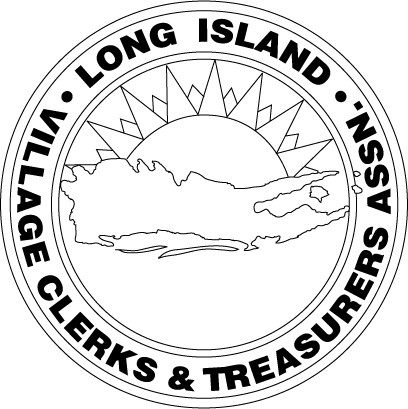 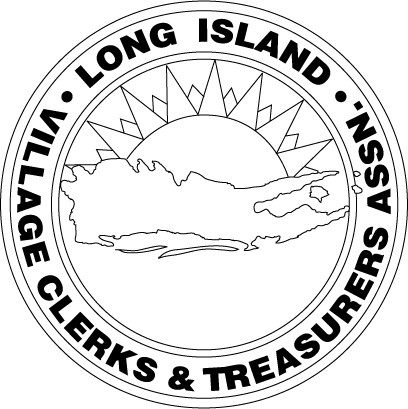      Joanna Palumbo     Nassau Director     Sands Point   David Fraser   1st Vice President   City of Long Beach     Ronnie Shatzkamer     Nassau Director     Flower Hill   Liz Gaynor   2nd Vice President   Sands Point     Patricia C. Carley     Suffolk Director     Babylon   Arta Wintjen   Treasurer    Babylon     Bob Juliano     Suffolk Director     Port Jefferson   Barbara Kelly   Secretary    Farmingdale     Joseph R. Scalero     Executive Committee      Mineola   Robert P. Smith   Association Counsel   Hawkins Delafield & Wood LLP     John Mirando     Executive Committee      City of Long Beach